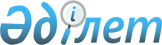 Қазақстан Республикасы Үкіметінің 2003 жылғы 10 шілдедегі N 681 қаулысына толықтыру енгізу туралы
					
			Күшін жойған
			
			
		
					Қазақстан Республикасы Үкіметінің 2009 жылғы 16 ақпандағы N 155 Қаулысы. Күші жойылды - Қазақстан Республикасы Үкіметінің 2011 жылғы 25 наурыздағы № 272 Қаулысымен

      Ескерту. Күші жойылды - ҚР Үкіметінің 2011.03.25 № 272 Қаулысымен.      Қазақстан Республикасының Үкіметі ҚАУЛЫ ЕТЕДІ: 



      1. "Тауарлар мен көлік құралдарын Қазақстан Республикасына әкелуге және Қазақстан Республикасынан әкетуге тыйым салуларды, кейбір кедендік режимдерге орналастыруға тыйым салынған тауарлардың тізбелерін, сондай-ақ жекелеген кедендік режимдерге орналастырылған тауарлармен жасалатын операцияларды жүргізуге арналған тыйым салулар мен шектеулерді бекіту туралы" Қазақстан Республикасы Үкіметінің 2003 жылғы 10 шілдедегі N 681 қаулысына (Қазақстан Республикасының ПҮАЖ-ы, 2003 ж., N 29, 284-құжат) мынадай толықтыру енгізілсін: 



      көрсетілген қаулымен бекітілген Тауарлар мен көлік құралдарын Қазақстан Республикасына әкелуге және Қазақстан Республикасынан әкетуге тыйым салуларда : 

      1-тармақтың ескертпесі мынадай мазмұндағы екінші абзацпен толықтырылсын: 

      "Қазақстан Республикасы Қорғаныс министрлігі үшін шетел компаниялары қазақстандық кәсіпорындармен бірлесіп жасайтын тауарларды "еркін қойма" кедендік режиміне орналастыруға рұқсат етіледі.". 



      2. Осы қаулы қол қойылған күнінен бастап қолданысқа енгізіледі.        Қазақстан Республикасының 

      Премьер-Министрі                            К. Мәсімов 
					© 2012. Қазақстан Республикасы Әділет министрлігінің «Қазақстан Республикасының Заңнама және құқықтық ақпарат институты» ШЖҚ РМК
				